§1802.  DefinitionsAs used in this chapter, unless the context otherwise indicates, the following terms have the following meanings.  [PL 2003, c. 228, §1 (NEW).]1.  Authority.  "Authority" or "jail authority" means the authority formed under this chapter and Title 13, chapter 81.[PL 2003, c. 228, §1 (NEW).]2.  Commissioner.  "Commissioner" or "county commissioner" means a person elected or appointed to the Lincoln County or Sagadahoc County board of commissioners.[PL 2003, c. 228, §1 (NEW).]3.  Consent of county.  "Consent of county" means a vote taken pursuant to section 122 or a vote taken at an election at which a majority of the legal votes of the voters of a county voting at the election are cast in favor of a question seeking approval of funding construction of a jail facility through the issuance of bonds or the guarantee by the counties of bonds issued by the jail authority.[PL 2003, c. 688, Pt. C, §14 (AMD); PL 2003, c. 688, Pt. C, §16 (AFF).]3-A.  County; counties.  "County" means either Lincoln County or Sagadahoc County, and "counties" means both Lincoln County and Sagadahoc County.[PL 2003, c. 688, Pt. C, §15 (NEW); PL 2003, c. 688, Pt. C, §16 (AFF).]4.  Director.  "Director" and "board of directors" means the directors of the jail authority.[PL 2003, c. 228, §1 (NEW).]5.  Jail facility.  "Jail facility" or "jail" means any land area, structure, location or equipment, or combination of them, used for the confinement of prisoners.[PL 2003, c. 228, §1 (NEW).]6.  Municipality.  "Municipality" means a city or town.[PL 2003, c. 228, §1 (NEW).]7.  Municipal officers.  "Municipal officers" means the municipal officers or councillors of a town or the mayor and municipal officers or councillors of a city.[PL 2003, c. 228, §1 (NEW).]8.  Operating and governance agreement.  "Operating and governance agreement" means the documents that set the terms of the jail authority operations and structure for governance.[PL 2003, c. 228, §1 (NEW).]9.  Revenues.  "Revenues" means the proceeds of bonds, all revenues, rates, tolls, assessments, rents, transportation charges, reimbursement from the State excluding community corrections money, boarding fees and inmate-related medical reimbursements, and other charges and receipts derived by the jail authority from the operation of a multicounty jail, including, but not limited to, investment earnings and the proceeds of insurance, condemnation, sale or other disposition of properties, and must include proceeds from assessments when the power of assessment has been granted to the jail authority under sections 1952 and 1953.[PL 2003, c. 228, §1 (NEW).]SECTION HISTORYPL 2003, c. 228, §1 (NEW). PL 2003, c. 688, §§C14,15 (AMD). PL 2003, c. 688, §C16 (AFF). The State of Maine claims a copyright in its codified statutes. If you intend to republish this material, we require that you include the following disclaimer in your publication:All copyrights and other rights to statutory text are reserved by the State of Maine. The text included in this publication reflects changes made through the First Regular and First Special Session of the 131st Maine Legislature and is current through November 1. 2023
                    . The text is subject to change without notice. It is a version that has not been officially certified by the Secretary of State. Refer to the Maine Revised Statutes Annotated and supplements for certified text.
                The Office of the Revisor of Statutes also requests that you send us one copy of any statutory publication you may produce. Our goal is not to restrict publishing activity, but to keep track of who is publishing what, to identify any needless duplication and to preserve the State's copyright rights.PLEASE NOTE: The Revisor's Office cannot perform research for or provide legal advice or interpretation of Maine law to the public. If you need legal assistance, please contact a qualified attorney.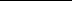 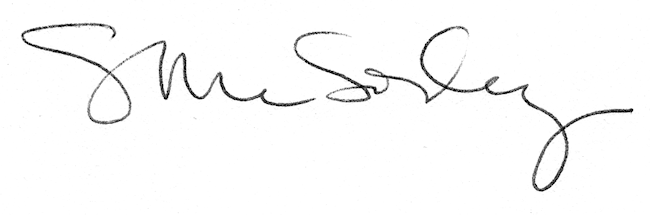 